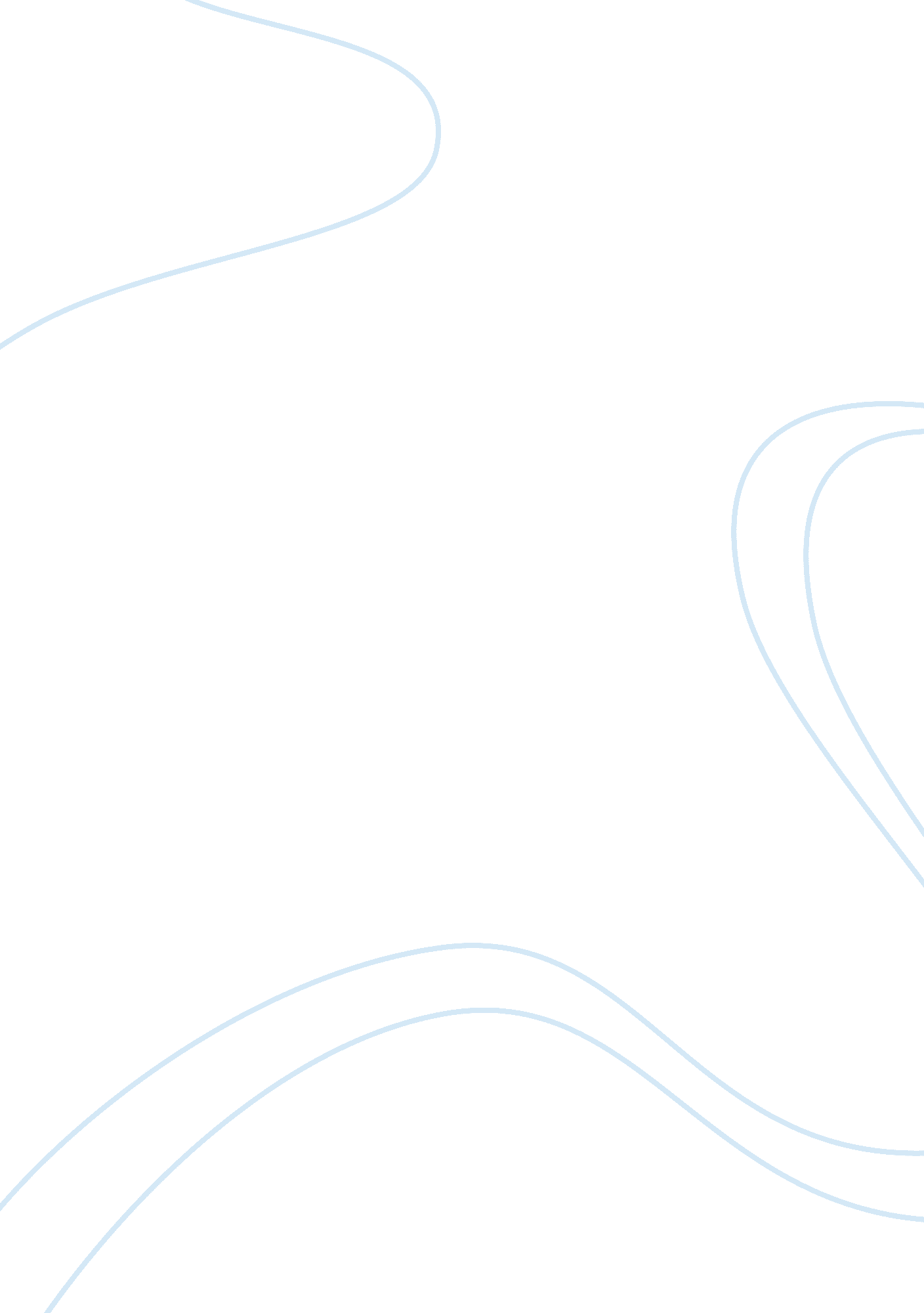 The lay along the coate . wasParts of the World, Asia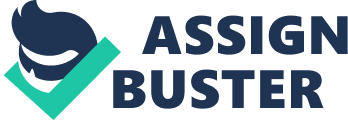 The civilization which  in mesoamerica between 1345 and 1521 ce has gained an infamous for bloodthirsty the use of paper and printing were features of ancient china which dit it from other ancient traditiunaliyan. The linear a script was the writing used by the civilization. Example of script have been recovered. sun tzu is known as a chinese military and general in the 6th century bce who is ty widely recognized.         The civilization which  flourished between 1345 and 1521 has gained and infamous for bloodthirsty . The term science comes from the Latin word from meaning  knowledge . It can defined as a systeme. Lord of the land of the dead was the Aztec god of death . writtining is the physical of a spoken.                                                                         Phomenici was an ancient civilization compose of independent city states which lay along the coate . Was an ancient city locate  in the Approximate 25 kilometer from the Aegean sea . Coins were introduced as a method of payment around the 6th of 5th century BCE. The invention of coins is still shrouded . The white huns were a race of largely people who were a part of the hunnic tribes of central Asia . They ruled cerdic  1519 -534 was a king of the west saxons and the founder of wessex. His influence was so profound that the three kingdoms periods ancient korea . The silla kingdom 668-935 was the first to rule over whole peninsule . Esoteric Buddhism is also by the terms mantrayana . These teachings are secret and not available. Shinto meaning way of the gods is the oldest in japan . The faith has neither a founder or prophets. Hansi is the name of the handmade paper produced in kora . The pillow book is a personalised account of life . Chinese literature is same of the most imaginetive. 